Министерство образования, науки и молодёжи Республики КрымГосударственное автономное профессиональное образовательноеучреждение Республики Крым«Крымский многопрофильный колледж»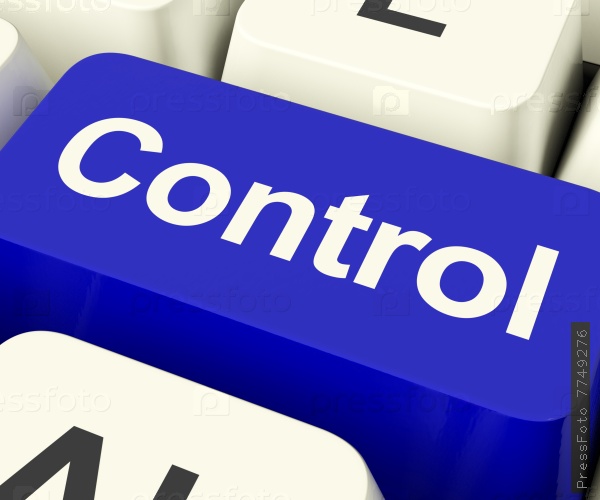 МЕТОДИЧЕСКИЕ РЕКОМЕНДАЦИИ ДЛЯ ПРЕПОДАВАТЕЛЕЙ И ОБУЧАЮЩИХСЯ ПО ВЫПОЛНЕНИЮ ИНДИВИДУАЛЬНЫХ ПРОЕКТОВСимферополь, 2019СОДЕРЖАНИЕПроектная деятельность для преподавателей является одной из форм организации учебной деятельности, развития компетентности, повышения качества образования.Проектная деятельность является составной (обязательной) частью учебной деятельности обучающихся. Обучающиеся выполняют индивидуальные проекты за счёт времени, отведенного на самостоятельную работу.Руководителем проекта является преподаватель, координирующий проект. Проект должен быть индивидуальным. Проектные задания должны быть четко сформулированы, цели и средства ясно обозначены, совместно с обучающимся составлена программа действий. Защита проектов происходит на итоговом занятии или научно-практической конференции.В методических рекомендациях нашли отражения правила оформления проектной работы, презентации и защиты работы.Методические рекомендации предназначены преподавателям и обучающимсяЦели проектной деятельности-включение проектной деятельности в современный образовательный процесс;-изменение психологии его участников и перестановка акцентов с традиционных образовательных форм на сотрудничество, партнерство преподавателя и обучающегося, их совместный поиск новых комплексных знаний, овладение умениями использовать эти знания при создании своего интеллектуального продуктаЗадачи проектной деятельности в учебном процессе -Обучение планированию (обучающийся должен уметь четко определить цель, описать основные шаги по ее достижению, концентрироваться на достижении цели на протяжении всей работы).-Формирование навыков сбора и обработки информации, материалов (обучающийся должен уметь выбрать подходящую информацию и правильно ее использовать).-Развитие умения составлять письменный отчет о самостоятельной работе над проектом (составлять план работы, четко оформлять и презентовать информацию, иметь понятие о библиографии).- Формирование позитивного отношения к деятельности (обучающийся должен проявлять инициативу, стараться выполнить работу в срок в соответствии с установленным планом и графиком работы).Виды проектов 1.  Информационные проекты. Направлены на работу с информацией о каком-либо объекте, явлении: ознакомление участников проекта с конкретной информацией и ее обработка уже для широкой аудитории – анализ, обобщение, сопоставление с известными фактами, аргументированные выводы.2. Ролевые проекты. Участники принимают на себя определенные роли, имитирую социальные или деловые отношения.3. Исследовательские проекты. Подразумевается деятельность обучающихся, направленная на решение творческой проблемы с заранее неизвестным решением. Обязательна постановка проблемы, формулирование гипотезы и разработка исследовательских действий.4.  Прикладные проекты. Эти проекты отличает четко обозначенный с самого начала результат деятельности его участников: документ, проект закона, словарь и др. Должна быть возможность их внедрения в практику.5. Интернет - проекты. Работа обучающегося организована на основе компьютерной телекоммуникацииЭтапы разработки и реализации индивидуального проектаВ процессе работы над проектом обучающийся под контролем руководителя планирует свою деятельность по этапам и срокам их прохождением.Подготовка (выбор темы) – сентябрь.-определение тематического поля и темы проекта;-поиск и анализ проблемы;2.    Планирование – сентябрь-октябрь:-определение цели и задач работы,-определение источников информации и литературы,-определение способов сбора и анализа информации,-определение способа представления результатов (форма отчета)3. Организационно-исследовательский этап: Поиск и изучение литературы – ноябрь - декабрь.Исследование: январь -февраль.-анализ имеющейся информации;-поиск оптимального способа достижения цели проекта (анализ альтернативных решений), построение алгоритма деятельности;-составление плана реализации проекта: пошаговое планирование работ.Основные инструменты на этом этапе: интервью, опросы, наблюдения, эксперименты. Обсуждение с преподавателем и обработка (на лекциях, консультациях) самостоятельно разработанных материалов, собранной информации и ее оформление в таблицы, схемы и др. Оформление портфолио, в котором отражен весь процесс работы над проектом - паспорт с планом выполнения всех этапов проекта, рабочие материалы и проч.4. Практический:-выполнение запланированных технологических операций; -текущий контроль;- оформление окончательного варианта проекта в соответствие с предъявляемыми ему требованиями, составление доклада по нему на защиту - март.4. Презентационный этап - оценка качества выполнения проекта, защита проекта - апрель. Критерии оценивания индивидуальных проектов обучающихся см. Приложение 1., Экспертный лист оценки индивидуального проекта на научно-практической конференции – см. Приложение 2.Структура проектаАвторы проекта (Кто разработал данный проект?) Тема проекта (Чем собираемся заниматься?)Актуальность проблемы (Почему это необходимо?)Объект исследования (Что необходимо изучить?)Предмет исследования (Под каким «углом зрения» рассматривается объект?)Цель проекта (Что мы получим в результате проекта?)Задачи проекта (Что необходимо сделать для достижения цели проекта?)Гипотеза исследования (Что будет если…?)Описание проекта (В чем заключается основная идея проекта и как она будет воплощена практически?)Участники проекта (Кто будет реализовывать проект? Партнеры проекта – кто будет помогать и поддерживать?)Целевая группа (Что изменится к лучшему? Кому нужен проект?)Этапы и календарный план реализации проекта (когда и что будет делать.)План реализации проектаОжидаемые результаты (Какие изменения произойдут в результате реализации проекта?)Риски и мероприятия по их снижению (Что может помешать выполнению проекта и как можно это предотвратить?)Приложения  (отзывы  о  проекте,  сценарии,  тематика  по  вашему  желанию  в  него  могут  быть  включены  свои  критерии  оценивания  вашей  работы,  иллюстрации  и  т.д.В качестве рефлексии обучающимися составляется письменный отчет, в котором описываются все этапы работы, все возникшие трудности и проблемы, способы их преодоления, подводятся итоги, делаются выводы.Примерный шаблон письменного отчёта:Тема проекта, цель моего проекта -Я выбрал эту тему, потому что - Сбор информации (где и как искал информацию) - Способы решения возникших проблем - Причины невыполнения сроков работы - Что получилось, а где остались вопросы-Работа над проектом показала мне, что –Обоснование практического значения проекта, предложения по возможному применению результатов - Как данная работа может пригодится в профессиональной деятельности - Требования к оформлению При оформлении проекта необходимо соблюдать следующие требования:- текст рекомендуется набирать в текстовом редакторе Word;- шрифт Times New Roman, кегль – 14, одинарный интервал; размеры полей – 15 мм;- шрифт в таблицах – Times New Roman, кегль – 12;- для нумерации страницы использовать положение внизу страницы справа,- нумерацию текста начинать от титульного листа, не проставляя номер страницы на 1 странице;- для выравнивания правого края страницы текст следует разверстать по ширине печатного поля;- страницы текста должны соответствовать формату А4 (210 × 297 мм);- заголовки пишутся заглавными буквами, жирным шрифтом.Организация исследовательской деятельности обучающихся по проектуФормулировка темы:-Тема должна быть сформулирована кратко.-Тема должна быть понятна, недопустимо употребление двусмысленных и нечетких выражений, например, «рост развития», «уменьшение смысла», «философия проблемы», и т. п.Удачному выбору темы способствуют следующие факторы:а) соответствие темы знаниям и интересам докладчика, наличием личного опыта или теоретических знаний, помогающих раскрыть ее;б) уместность темы для данной аудитории, подготовленность аудитории к восприятию темы;в) конфликтный характер темы (наличие проблемы, ее новизна).Виды формулировок:- Тема - понятие, например, «Социальная группа»- Тема-вопрос, более конкретна чем тема-понятие, докладчик должен дать предварительный ответ на поставленный вопрос и тем самым сформулировать основной тезис своего выступления, а затем разработать поле аргументации- Тема-суждение. Такая тема уже представляет собой основной тезис выступления, и докладчику только остается подобрать аргументы для доказательства этого тезисаОбъем темы — это круг фактов, явлений, который охватывает ее формулировкой.Содержание темы — это круг вопросов, ответы на которые разработчик намерен раскрыть в ходе рассуждений.Определить содержание темы -это значит:а) поставить вопрос (вопросы), заключенный в теме;б) дать точный ответ на вопрос темы;в) из этого ответа сформулировать основной тезис рассуждения;г) подобрать аргументы и иллюстрации для обоснования тезиса2. Формулировка гипотезы. Гипотеза (древнегреч.) -это «основание, предположение». Гипотеза определяется как обоснованное предположение об условиях решения проблемы.  Гипотеза должна соответствовать ряду требований:- быть проверяемой;- содержать предположение;- быть логически непротиворечивой;- соответствовать фактам.При формулировке гипотезы обычно используются словесные конструкции вида: «если…, то….»; «так…, как..»; «при условии,  что…».Цель и задачи.Цель  - это конечный результат, которого хотел бы достичь исследователь при завершении своей работы. Задачи исследования – это выбор путей и средств, для достижения цели в соответствии с выдвинутой гипотезой. Формулировать задачи необходимо очень тщательно, так как описание их решения в дальнейшем составит содержание глав. Построение цели/задач:Объект и предмет Что?                              Что именно?Т.е., принцип «от конкретизации к подробной детализации»Объект - это одно из явлений или отдельно взятый процесс, изучаемые в рамках заданной темы. Каждый объект содержит несколько предметов. Задача состоит в том, чтобы выявить определенную актуальную проблему и подробно рассмотреть ее, остальные стороны и составляющие объекта могут оставаться в стороне.Предмет - это важные с практической или теоретической точки зрения аспекты, особенности, свойства объекта, анализируемые в соответствии с темой и спецификой отрасли науки.Методы Методы эмпирического (практического) уровняМетоды теоретического уровняОбразец оформленияПример № 1. История.Методы исследования: анализ и обобщение специальной литературы, публикаций в периодических изданиях, посвященных событиям истории ВОВ; изучение архивных материалов и доступ к фондам Музея боевой славы, интервьюирование ветеранов Великой Отечественной войны.Пример № 2. Право.Методологическая основа включает: системный анализ, сравнение, типологизацию, теоретико-правовое прогнозирование.Теоретическая значимостьЭто констатация факта достижения поставленной целей и краткой интерпретации итогов проекта.Цель (что предполагалось сделать)                              Итог (что получилось сделать) Теоретическая значимость может состоять:во всестороннем освещении сути рассматриваемой проблемы;в представлении нового взгляда на вопрос, что расширит подход к его изучению;в подтверждении теоретических положений экспериментами;Теоретическая значимость и новизна исследования часто взаимосвязаны, поэтому при описании могут объединяться в единое целое.Практическая значимостьЗаключается в пользе работы или в ценности для определенного направления обширной области науки и состоит в возможности применять представленные автором выводы, идеи, мнения для решения прикладных задач.Это может быть:- завершение неоконченных исследований - как чужих, так и собственных;- разработка методов, приемов;- доказательство перспективности выбранного направления;- подтверждение эффективности инноваций;- решение определенной задачи.Подкреплять пояснение практической значимости можно официальными документами.В описании должны присутствовать фразы примерно следующего содержания:результаты могут быть использованы (где, для чего);разработанный проект может (оптимизировать, сократить, улучшить…);проект рекомендуется внедрить в… с целью…Что должно быть в заключении (случае если проект исследовательский)Заключение - это подводящий итоги текст, где будут прописаны:Актуальность -  напомнить, почему была выбрана тема, и подтвердить правильность ее обоснования, опираясь на материалы работы;цели и задачи - дублировать формулировки не требуется, следует указать, в какой мере были достигнуты цели и как автор решил заявленные задачи;основные моменты главной части - пересказывать ее содержание не надо, достаточно тезисно обобщить теоретические выводы, а итоги практической части изложить более подробно: привести расчеты (для наглядности можно оформлять в виде таблиц);рассказать об использованных методах, подчеркнуть их действенность и упомянуть, почему были применены именно они - это продемонстрирует, что Вы рассмотрели несколько вариантов и задействовали наиболее эффективные;результаты - описание должно быть лаконичным и ориентированным на обоснование их значимости и прагматической ценности;теоретическое и практическое значение исследования - очертить перспективность продолжения исследования, дать рекомендации по применению наработок, наметить пути решения проблемы.Все перечисленное должно быть последовательно связаны между собой. Приветствуется наличие цифр, фактов.По ГОСТу размер заключения должен составлять не более 10 % объема всей работыФразы-шаблоны для исследовательского проектаВведениеТема работы и обоснование выбора темыПредлагаемая вниманию читателя исследовательская работа посвящена Задумывались ли вы когда-нибудь над тем, почему …? Я обратил внимание на … / задумался над этим вопросом, когда …Меня заинтересовало Тема нашей работы: «…». Я выбрал именно эту тему для исследования, потому что …В будущем я хотел бы связать свою жизнь с … поэтому уже сейчас интересуюсь … и выбрал … в качестве темы своего исследования.Я заинтересовалась … после того, как однажды …Актуальность… стало сегодня неотъемлемой частью нашей жизни. Мы используем … не задумываясь …Актуальность темы нашей работы определяется тем, что в настоящее время …В современном мире … имеет большое значение, так как …В последние годы мы часто слышим и употребляем слово …Многие интересуются/ увлекаются/ задумываются …Сегодня проблема … является одной из самых актуальных, потому что …Вопрос … в последние годы оказывается в фокусе исследовательского внимания …Тема является предметом оживленных дискуссий …Проблема … привлекает к себе пристальное внимание учёных и общественности из-за того, что …В последнее время появилось … и люди стали все чаще задумываться над На сегодняшний день существуют работы, посвященные … вообще. Однако мы решили изучить эту тему на примере своей группы и в этом заключается новизна нашего исследования.ЗадачиДля достижения поставленной цели нам необходимо решить следующие задачи:Для достижения этой цели мы ставим перед собой следующие задачи:Задачи работы:К задачам работы относятся:Выяснить значение терминов …Найти примеры … в … / собрать материал … / изучить состав … / измерить уровень Провести опрос / эксперимент / наблюдениеСравнить/ сопоставить /проанализировать полученные результатыСделать выводы о …ГлавыПервая глава (теоретическая)Основные термины и понятия, история вопросаКлючевые понятия для нашего исследования – это ….На официальном сайте … мы нашли следующее определение термина … Иванов В.В. в книге … определяет понятие … как …Андреев А.А. в книге «…» дает следующее определение …Сайт … предлагает следующее определение понятия …В статье Иванова «…» в журнале «…» говорится, что …Принято считать, что …Общеизвестным считается …Вначале обратимся к истории вопроса …История вопроса подробно освещена на страницах современных энциклопедий, например … , а также на сайте … Впервые ….Из книги … мы узнали, что … Интересно, что …Распространённым является мнение, что …При этом необходимо подчеркнуть, что …Вторая глава – описание исследованияДля того, чтобы выяснить … мы решили провести опрос … среди обучающихся / родителей нашей группы. Опрос проводился посредством анкетирования / опроса в социальных сетях. В опросе приняли участие … обучающихся и … родителей.Респондентам были заданы следующие вопросы: …Исследование проводилось на материале …В качестве материала для исследования мы взяли ….Источником примеров стали …Результаты анкетирования представлены в таблице 1.На рисунке 3 представлены …В данном случае мы видим … / имеем дело с …При этом нельзя не отметить …Обращает на себя внимание тот факт, что …Диаграмма показывает …ВЫВОДЫ, ЗАКЛЮЧЕНИЕВыводы по главамНа основании всего вышесказанного мы можем констатировать …Все вышесказанное дает нам возможность сделать следующие выводы:Таким образом, мы видим …Следовательно … Очевидно, что …Из вышесказанного следует, что … Подводя промежуточные итоги, мы можем сказать, что … В результате проведенного исследования мы выяснили, что …В заключении необходимо отметить … Проведенное исследование позволило нам сделать следующие выводы … В ходе проведённого исследования было выявлено / установлено, что … Таким образом, мы убедились … Все вышесказанное доказывает, что …На основании вышесказанного логично предположить, что …Наиболее правдоподобной нам кажется версия …, потому что …Найденные и проанализированные нами примеры позволяют выявить следующую закономерность: …ЗаключениеПерспективы дальнейшего исследованияПерспективы дальнейшего исследования проблемы мы видим в более подробном / детальном изучении …На наш взгляд было бы интересно изучить / исследовать / рассмотреть …Кроме …, рассмотренных в данной работе, по нашему мнению было бы интересно изучить …Работа рассматривает лишь один из аспектов проблемы. Исследования в этом направлении могут быть продолжены. Назначение работыРезультаты нашего исследования могли бы помочь в …Работа может представлять интерес для …Результаты исследования могут быть использованы преподавателем при подготовке занятия / конкурсов / викторин по теме ….Практическая значимость исследования заключается в том, что его результаты легли в основу разработанных правил … / памятки по … для …Что дала работа самому исследователюВ процессе написания работы я узнал/ научился/ открыл для себя/ выяснил …Работа помогла мне понять / осознать / решить проблему / по-новому взглянуть …В процессе работы над исследованием я приобрел опыт … Результаты исследования заставили меня задуматься …Больше всего сложностей вызвало у меня …Исследование в корне изменило мое мнение / представление о …Приложение 1Критерии оценивания индивидуальных проектов обучающихся:Таблица соответствия Приложение 2Экспертный лист оценки индивидуального проекта на научно-практической конференцииОбщая сумма баллов__________________________________________________________Таблица соответствия Главные достоинства проекта_______________________________________________________________________________________________________________________________________________________________________________________________________________________________________________________________________________________________________________________________________________________________________________________________________________________________________________________________________Слабые стороны проекта_______________________________________________________________________________________________________________________________________________________________________________________________________________________________________________________________________________________________________________________________________________________________________________________________________________________________________________________Основной вывод эксперта________________________________________________________________________________________________________________________________________________________________________________________________________________________________________________________________________________________________________                                        _______________                    __________________(Дата)                                                       (подпись)                                     (Ф.И.О.)Приложение 3Образец оформления титульного листа индивидуального проекта Министерство образования, науки и молодёжи Республики КрымГосударственное автономное профессиональное образовательноеучреждение Республики Крым«Крымский многопрофильный колледж»ИНДИВИДУАЛЬНЫЙ ПРОЕКТ Симферополь, 20___Приложение 4Форма заявления о закреплении темы индивидуального проектаМинистерство образования, науки и молодёжи Республики КрымГосударственное автономное профессиональное образовательноеучреждение Республики Крым«Крымский многопрофильный колледж»ЗаявлениеПрошу Вас закрепить за мной тему индивидуального проекта________________________________________________________________________________________________________________________________________________________________________________________________Дата                                                                                              ПодписьПриложение 5Ведомость о закреплении тем индивидуального проектаМинистерство образования, науки и молодёжи Республики КрымГосударственное автономное профессиональное образовательноеучреждение Республики Крым «Крымский многопрофильный колледж»ВЕДОМОСТЬ О ЗАКРЕПЛЕНИИ ТЕМ ИНДИВИДУАЛЬНОГО ПРОЕКТАУчебный год   20__/20__      Специальность/профессия  ________________  __________________________________                               Код специальности/профессии                 Наименование специальности/профессииУчебная группа ___________________   Куратор _______________________________________________                                                                         Фамилия И.О. 	    Приложение 6Оформление проекта1. Титульный лист. 2.   План или оглавление с указанием страниц, глав, разделов и т.д.3.    Пояснительная записка (пункты 3-7 структуры проекта) 4.    Изложение основного содержания, работы над проектом:-         условия, необходимые средства, материал; (9-11 пункты структуры проекта)-         описание работы на каждом этапе,Например, План реализации проекта- Ожидаемые результаты (Какие изменения произойдут в результате реализации проекта?)- Риски и мероприятия по их снижению (Что может помешать выполнению проекта и как можно это предотвратить?- Описание результата работы над проектом, выводы, обобщения, рефлексия. 5. Список использованной литературы.   6.  Приложения: -         документы;-         таблицы;-         схемы;-         иллюстрации (по желанию) и др. Составитель:Николова Е.Е.методистРассмотрено и одобрено на заседании Методического советаПротокол №____от_________20___ г.Председатель МС ________О.Н. СухановскаяЦели проектной деятельностиЗадачи проектной деятельности в учебном процессе                                                                         Виды проектовЭтапы разработки и реализации индивидуального проектаОрганизация исследовательской деятельности обучающихся по проектуФразы-шаблоны для исследовательского проектаПриложение 1. Критерии оценивания индивидуальных проектов обучающихсяПриложение 2. Экспертный лист оценки индивидуального проекта на научно-практическойПриложение 3. Образец оформления титульного листа индивидуального проектаПриложение 4. Форма заявления о закреплении темы индивидуального проектаПриложение 5. Ведомость о закреплении тем индивидуального проектаПриложение 6. Структура проектаЦели проектной деятельностиЗадачи проектной деятельности в учебном процессе                                                                         Виды проектовЭтапы разработки и реализации индивидуального проектаОрганизация исследовательской деятельности обучающихся по проектуФразы-шаблоны для исследовательского проектаПриложение 1. Критерии оценивания индивидуальных проектов обучающихсяПриложение 2. Экспертный лист оценки индивидуального проекта на научно-практическойПриложение 3. Образец оформления титульного листа индивидуального проектаПриложение 4. Форма заявления о закреплении темы индивидуального проектаПриложение 5. Ведомость о закреплении тем индивидуального проектаПриложение 6. Структура проекта4455814171820212223№ ЗадачаМероприятие/содержание работыСрокиНачалоСрединаЗавершениеОпределитьПоказатьОбосноватьОсуществить анализУстановитьУточнитьВскрытьОбобщитьОсветитьРаскрытьВыявитьПроследитьИзвлечьОчертитьВоссоздатьСравнитьПроанализироватьВыделитьИзучитьСформулироватьДатьРассмотретьВыяснитьИсследоватьОхарактеризоватьКлассифицироватьСистематизировать ТенденцииСущностьГлавные мыслиПроцессСпособыОсобенностиПонятияПобудительные мотивыОпытНеобходимостьПредположениеЗначениеВыстроенную логикуПротиворечияСистемную основуИсточникиУровниСодержаниеОсновные этапыДинамикуИзмененияИсториюОтношенияДеятельностьРольКругЦелиСредстваРезультатыЗадачиСистемуХарактерМетодыПричиныОбстоятельстваРазвитиеВоззренияЗначимостьНаправленияМестоПоложениеУстройствоПозицииВзаимосвязьСтепеньФакторыПриоритетыСпецификуОценкуОбъектыТеорию ПроцессаЭволюцииЗарожденияРазвитияПротиворечийВлиянияСтановленияДеятельностиПриоритетовПроблемВопросовОтличийКурсаМетодОпределениеНаблюдениеИсследование, опирающееся на органы чувств предметной деятельности, восприятие явлений и приводит к результатам, не зависящим от воли наблюдателяОписаниеФиксация сведений. Основывается на результатах наблюдения и измеренияИзмерениеСравнение по общим признакам. Определяет выраженное в общепринятых единицах численное значение изучаемой величины в сопоставлении с эталоном.ЭкспериментИсследование, основанное на наблюдении в условиях, созданных специально для этогоСравнениеИсследование, основанное на изучении сходств и различий предметов; сопоставление одного предмета с другимМетодОпределениеОбобщение КлассификацияВыявление общих свойств и признаков исследуемых феноменов, по которым они объединяются Распределение информации на основе сравненияАбстрагированиеОтвлечение от второстепенных признаков для конкретизации интересующих свойства изучаемого предмета.Анализ и синтез От простого к сложномуделение объекта, процесса, предмета, явления на составные части в целях изучения их особенностей и свойств; соединение данных, полученных в ходе предшествующего рассмотрения отдельных элементов, в единое целое.Критерии оценки содержания проекта Критерии оценки содержания проекта Содержание критерия оценки Количество баллов Актуальность поставленной проблемы (до 4 баллов)Актуальность поставленной проблемы (до 4 баллов)Аргументированность актуальностиОт 0 до 1 Актуальность поставленной проблемы (до 4 баллов)Актуальность поставленной проблемы (до 4 баллов)Определение целейОт 0 до 1Актуальность поставленной проблемы (до 4 баллов)Актуальность поставленной проблемы (до 4 баллов)Определение и решение поставленных задачОт 0 до 1 Актуальность поставленной проблемы (до 4 баллов)Актуальность поставленной проблемы (до 4 баллов)Новизна работыОт 0 до 1 Теоретическая и \ или практическая ценность(до 7 баллов)Теоретическая и \ или практическая ценность(до 7 баллов)Возможность применения на практике результатов проектной деятельности. От 0 до 2 Теоретическая и \ или практическая ценность(до 7 баллов)Теоретическая и \ или практическая ценность(до 7 баллов)Соответствие заявленной теме, целям и задачам проектаОт 0 до 2 Теоретическая и \ или практическая ценность(до 7 баллов)Теоретическая и \ или практическая ценность(до 7 баллов)Проделанная работа решает проблемные теоретические вопросы в определенной научной области От 0 до 2 Теоретическая и \ или практическая ценность(до 7 баллов)Теоретическая и \ или практическая ценность(до 7 баллов)Автор в работе указал теоретическую и / или практическую значимость От 0 до 1 Качество содержания проектной работы (до 6 баллов)Качество содержания проектной работы (до 6 баллов)Структурированность и логичность, которая обеспечивает понимание и доступность содержанияОт 0 до 2Качество содержания проектной работы (до 6 баллов)Качество содержания проектной работы (до 6 баллов)Выводы работы соответствуют поставленным целямОт 0 до 2Качество содержания проектной работы (до 6 баллов)Качество содержания проектной работы (до 6 баллов)Наличие исследовательского аспекта в работеОт 0 до 2Оформление работы(до 9 баллов)Оформление работы(до 9 баллов)Титульный листОт 0 до 1 Оформление работы(до 9 баллов)Оформление работы(до 9 баллов)Оформление оглавления, заголовков разделов, подразделовОт 0 до 2Оформление работы(до 9 баллов)Оформление работы(до 9 баллов)Оформление рисунков, графиков, схем, таблиц, приложенийОт 0 до 2Оформление работы(до 9 баллов)Оформление работы(до 9 баллов)Информационные источникиОт 0 до 2Оформление работы(до 9 баллов)Оформление работы(до 9 баллов)Форматирование текста, нумерация и параметры страницОт 0 до 2Итого:Итого:До 26Критерии оценки защиты проекта Содержание критерия оценки Содержание критерия оценки Количество баллов Презентация проекта (до 7 баллов)Использование средств наглядности (фото, схемы, таблицы и т.п.)Использование средств наглядности (фото, схемы, таблицы и т.п.)От 0 до 2Презентация проекта (до 7 баллов)Оформление слайдовОформление слайдовОт 0 до 2Презентация проекта (до 7 баллов)Логичное представление информацииЛогичное представление информацииОт 0 до 3Умение раскрыть сущность проекта(до 9 баллов)Грамотность речиГрамотность речи0т 0 до 3Умение раскрыть сущность проекта(до 9 баллов)Владение специальной терминологиейВладение специальной терминологией0т 0 до 3Умение раскрыть сущность проекта(до 9 баллов)Умение давать ответы на вопросы: лаконичность и аргументированностьУмение давать ответы на вопросы: лаконичность и аргументированность0т 0 до 3Итого:До 16Баллы индивидуального проектаОценка по пятибалльной системе35-42«отлично»31-34«хорошо»26-30«удовлетворительно»Меньше 26«неудовлетворительно»Название проектаАвтор проектаКритерии оценки разработанного проектаКритерии оценки разработанного проектаКритерии оценки разработанного проектаАктуальность поставленной проблемы (до 4 баллов)Количество балловАктуальность поставленной проблемы (до 4 баллов)Аргументированность актуальностиОт 0 до 1Актуальность поставленной проблемы (до 4 баллов)Определение целейОт 0 до 1Актуальность поставленной проблемы (до 4 баллов)Определение и решение поставленных задачОт 0 до 1 Актуальность поставленной проблемы (до 4 баллов)Новизна работыОт 0 до 1 Теоретическая и \ или практическая ценность(до 7 баллов)Возможность применения на практике результатов проектной деятельности. От 0 до 2 Теоретическая и \ или практическая ценность(до 7 баллов)Соответствие заявленной теме, целям и задачам проектаОт 0 до 2 Теоретическая и \ или практическая ценность(до 7 баллов)Проделанная работа решает проблемные теоретические вопросы в определенной научной области От 0 до 2 Теоретическая и \ или практическая ценность(до 7 баллов)Автор в работе указал теоретическую и / или практическую значимость От 0 до 1 Качество содержания проектной работы (до 6 баллов)Структурированность и логичность, которая обеспечивает понимание и доступность содержанияОт 0 до 2Качество содержания проектной работы (до 6 баллов)Выводы работы соответствуют поставленным целямОт 0 до 2Качество содержания проектной работы (до 6 баллов)Наличие исследовательского аспекта в работеОт 0 до 2Оформление работы(до 9 баллов)Титульный листОт 0 до 1 Оформление работы(до 9 баллов)Оформление оглавления, заголовков разделов, подразделовОт 0 до 2Оформление работы(до 9 баллов)Оформление рисунков, графиков, схем, таблиц, приложенийОт 0 до 2Оформление работы(до 9 баллов)Информационные источникиОт 0 до 2Оформление работы(до 9 баллов)Форматирование текста, нумерация и параметры страницОт 0 до 2Критерии оценки защиты проектаКритерии оценки защиты проектаКритерии оценки защиты проектаПрезентация проекта (до 7 баллов)Использование средств наглядности (фото, схемы, таблицы и т.п.)От 0 до 2Презентация проекта (до 7 баллов)Оформление слайдовОт 0 до 2Презентация проекта (до 7 баллов)Логичное представление информацииОт 0 до 3Умение раскрыть сущность проекта (до 9 баллов)Грамотность речи0т 0 до 3Умение раскрыть сущность проекта (до 9 баллов)Владение специальной терминологией0т 0 до 3Умение раскрыть сущность проекта (до 9 баллов)Умение давать ответы на вопросы: лаконичность и аргументированность0т 0 до 3Итого Итого мах 42 баллаБаллы индивидуального проектаРейтинговая оценка 35-421 место31-342 место26-303 местоТЕМАОбучающийся группы(Фамилия И. О.)(Фамилия И. О.)(Подпись)Руководитель(Фамилия И. О.)(Фамилия И. О.)(Подпись)Председателю ЦКФ.И.О.Обучающегося группы Специальности/профессииФ.И.О.№ п.пФ.И.О. обучающегосяТема индивидуальногопроектаФ.И.О. руководителя 1.2.3.4.5.6.7.8.9.10.11.12.13.14.15.16.17.18.19.20.21.22.23.24.25.Куратор_________  /______________________________________  подпись                И.О. Фамилия  № ЗадачаМероприятие/содержание работыСроки